福建师范大学协和学院物资设备采购项目现场竞价邀请函各入驻省政府网上超市潜在竞价人：根据《福建省政府采购网上超市管理办法（试行）》及政府采购有关规定，结合我院实际情况，参照福建省政府采购网上超市“网上竞价”进行现场竞价采购，请意愿参与本项目且符合条件和有能力供应指定产品的竞价商委派人员参加现场竞价。一、项目编号：SDXHYJ2022-002二、项目名称：2022年实验中心空调设备采购三、采购标的一览表 四、可参与竞价商品合同包1-品目1合同包1-品目2合同包1-品目3合同包1-品目4五、报名条件：1. 福建省政府采购网上超市入驻供应商且在有效期内的；2. 能提供以上指定货物的供应商（需为公告之日起至截止投标之日本项目购买产品的在售供应商）；六、报名时间：2022年7月22日-2022年7月26日，上午9点-下午17分（节假日除外）七、报名方式：1.潜在竞价人下载《福建师范大学协和学院物资设备采购项目现场竞价邀请函》查看详细采购要求，确定参与的竞价人，下载采购公告附件中的《投标报名表》并按表格中的备注要求报名。2.《投标报名表》扫描件以电子邮件形式发送电子信箱1695903542@qq.com，邮件名称备注为：xxx公司—2022年实验中心空调设备采购—投标报名表。3.报名费：不收取。八、特别须知：1.为减少人员聚集，请各潜在竞价人指派法定代表人或授权代理人1人参与开标活动，请参会人员正确佩戴口罩，最大限度的降低疫情扩散的风险。3.若确定参加竞价会，请按照附件1《福建师范大学协和学院投标入校相关流程》的要求办理入校申请手续。竞价人未提交相应申请，未能进入校园，后果自负。九、竞价时间、竞价地点：1.竞价时间：2022年7月27日北京时间上午10点30分。2.竞价地点：福州市闽侯上街大学城学府南路福建师范大学协和学院行政楼301开标室。十、竞价方式：1.竞价方式：线下现场竞价方式。2.在采购人指定的商品品牌、型号、配置的范围内，网上超市中有意向提供且有经营该商品的所有竞价人，在规定的时间内进行竞价，至竞价截止时间，公布并选定最低报价的竞价人为中标竞价人，并以竞价最终结果生成采购订单。3.我院向中标竞价人下达供货通知单，现场授权代表接到我院发出的供货通知单后应即时确认，并与我院签订合同，履约验收后，完成支付货款。竞价人参加现场竞价应提供材料：1.提供合格有效法人营业执照复印件、并加盖投标人单位公章。（无需提供上述材料的原件，但备查。）2.提供入驻福建省政府网上超市投标人资格相关证明及有能力提供本次货物的相关证明材料；（需加盖公司公章，且证明需在有效期内）    3.能提供采购人指定货物的投标人（需提所投产品在投标人网超页面在售截图，时间为公告之日起至截止投标之日，需加盖公司公章）4法定代表人对投标人代表的授权书原件(投标人为法定代表人的，不需要提供)    5.投标保证金缴纳承诺书十二、竞价保证金：1.金额：壹万贰仟元整 （¥12000.00元）。2.提交时间与方式：投标当天，投标人持银联卡于投标前到协和学院行政楼413财务管理中心刷卡缴纳竞价保证金。（为确保项目准时开标，投标人需充分考虑缴纳保证金的时间）3.（1）竞价保证金于合同签订后转为履约保证金，履约保证金于项目到货并验收合格后10日内转账的形式无息退还。（2）未中标单位的竞价保证金于开标结束后当场退还。4.中标人放弃中标资格以及无法签订合同的其保证金不予退还。十三、联系方法： 单位：福建师范大学协和学院资产与财务部地址：福州市闽侯上街大学城学府南路 邮编：350117联系人：张老师   电话/传真：0591-22868632/0591-22868671                                福建师范大学协和学院资产与财务部                                         2022年7月22日附件1：福建师范大学协和学院投标入校相关流程第二部分  采购内容等要求采购标的一览表合同包1-品目1二、可参与竞价商品合同包1-品目2合同包1-品目3合同包1-品目4合同包二三、商务要求供货时间：中标人必须于中标后30天内将上述清单所列的货物送至协和学院指定地点（福州市闽侯上街大学城学府南路福建师范大学协和学院），并安装调测完毕。中标人负责安装调试(安装调试的费用已包含在合同价款中)并承担运输过程中发生的一切费用。供货地点：福建师范大学协和学院付款方式：货物验收合格后10日内付合同总价的100%。履约保证金：中标人在签订合同前3日，竞价人中标时缴纳的竞价保证金（ 12000元）自动转为履约保证金，该履约保证金于货物验收合格后10日内转账的形式无息退还。第三部分：福建师范大学协和学院物资设备采购合同（范本）                   合同号：                              甲  方：福建师范大学协和学院                  乙方：（供应商全称）                 签订地点：福州市闽侯县                        签订时间：   年    月    日 依据国家、省等有关采购法规，现依照福建师范大学协和学院                  项目（合同包x）参考网上超市直接采购采购结果（项目编号∶            ） 甲乙双方达成如下协议：第一部分  商务部分一、乙方应严格按照合同内容提供中标货物，本次甲方采购货物为           等，合同总金额含税价人民币   （大写）        元整（￥  （小写）    .00元），货物清单详见本合同第二部分《供货范围、技术要求、及售后服务等》具体条款。二、供货时间和交货地点：乙方必须于中标后  日内/签订合同后  日内/xxxx年xx月xx日将上述清单所列的货物送至甲方指定地点（福州市闽侯上街大学城学府南路福建师范大学协和学院），并安装调测完毕。乙方负责安装调试(安装调试的费用已包含在合同价款中)并承担运输过程中发生的一切费用。三、质量标准：乙方所提供的货物必须是未经使用且符合国家质量标准的，并完全符合合同技术参数要求。如货物不符合本合同中约定的要求，甲方有权拒绝接受。四、权利保证：乙方应保证甲方在使用由乙方提供的货物不受第三方关于侵犯其所有权、知识产权等等的指控。如果任何第三方提出侵权指控亦与甲方无关，乙方须与第三方交涉并承担可能发生的责任与一切费用。如甲方因此而遭致损失的，乙方应赔偿该损失。本合同货物总价包括但不限于安装材料费、安装人工费、所需的设备及防护措施等的一切费用。乙方自行承担其聘用的工人（包括运送货物人员和安装调试人员）工资、劳保、工伤、以及所有的保险费用。施工期间物体掉落等所引发第三方伤害的赔偿责任由乙方全权承担责任。五、若乙方不按本合同约定提交货物所产生的任何费用由乙方负责，甲方对由此所引起的变动不予确认。六、风险承担：甲方接收货物前的风险由乙方承担，甲方接收货物后的风险由甲方承担。七、验收： 1、甲方根据本合同与本次采购有关的相关书面材料负责验收。乙方所提供的货物安装调试完成后，甲方必须按本合同所约定的货物运行情况进行验收，乙方必须在验收现场提供必要的技术支持。货物正式验收前，乙方须提供制造商出具的完整的技术资料(包括产品验收标准、产品质量合格证明书、产品技术说明书、使用说明书、货物安装调试维修线路原理图、零部件目录、备品备件损件清单、安装维修及操作手册)。2、甲方最终应在乙方所提供的货物安装调试完成后20个工作日内验收完毕。验收结果经甲乙双方确认后，甲乙双方代表应该按《福建师范大学协和学院物资采购正式验收单》（壹式肆份）上规定的项目对照本合同填好验收结果并签名、加盖各自单位的公章，甲方留存叁份，乙方留存壹份。3、如发现乙方提供的货物与合同约定不符或质量不符合约定的，乙方应承担违约责任，甲方有权拒绝接受并向乙方提出索赔。八、异议期：验收后10个工作日内甲方对货物有异议的，乙方应在2个工作日内负责解决，若乙方在2个工作日内拒不解决问题，则按本合同第十一条违约责任第二款相关内容执行。。九、付款条件及方式：乙方向甲方出具的全额税务发票必须是正式合法的，且应保证甲方在使用时不受第三方的指控。若该发票经税务部门确认是虚假发票且遭受处罚，乙方应承担全部赔偿责任并支付甲方为处理该事务产生的相关费用。货物验收合格后付合同总价的   %，正常运行三个月后付清余款。十、履约保证金：乙方在签订合同前三日内应向甲方缴纳合同总金额  %的履约保证金（¥    .00元），该履约保证金于货物验收合格后自动转为质量保证金，质量保证金将在正常使用    后且乙方无违约的前提下无息退还。若采购文件和甲乙双方协议无履约保证金，请删除第十点履约保证金，签订合同时应删除此段话第二部分  供货范围、技术要求及售后服务等乙方应严格按照如下清单的要求提交货物：      单价及金额单位：元详细技术参数备注：以上表格可以依据实际情况调整。签订合同时时应删除此段话三、安装及调试要求乙方在货物安装前可派员进行实地勘察，确保顺利安装与运行维护，并在货物运抵现场一周前，向甲方提供详细的安装要求。乙方负责运输费用，乙方负责派技术人员到现场进行安装、调试，直至验收合格。乙方负责组织专业技术人员进行货物安装、调试并免费提供培训和技术服务，保证甲方使用人员能够熟练操作设备。甲方提供必须的基本条件和专人配合，保证各项安装工作顺利进行。乙方应把原厂、原包装的配件送到甲方确认后，才可进行安装、调试。安装调试到位后的设备由乙方及甲方共同进行质量验收签字。设备安装前，乙方须提供完整的技术资料（包括产品说明书、甲方手册、出厂明细表或装箱单、制造厂质量合格证书及其他相关文件资料）。乙方在甲方安装现场进行最终验收所发生的一切费用均由乙方承担。四、乙方售后服务 请依据采购文件，报价文件详细填写“竞价人”、“竞价人”等改为“乙方”，“协和学院”“用户方”等改为“甲方”签订合同时时应删除此段话第三部分  违约责任及其他一、违约责任：1、甲方在乙方将合同清单上的货物按指定时间、地点运达后10个工作日后无正当理由不接收的，甲方应赔偿乙方损失。2、乙方所交货物不符合本合同要求的，甲方有权拒收或直接退回；同时，乙方应向甲方偿付该合同总价款30%的违约金，且甲方有权单方终止本合同的履行并书面告知乙方。3、乙方不能按照合同的承诺时间或本合同约定的交货期限内交付货物的，迟延3日以上甲方有权将乙方本次投标的履约保证金作为违约金支付给甲方并要求乙方支付本合同总价款30%的违约金，且甲方有权单方终止本合同并书面告知乙方。 4、乙方不能交付货物的，乙方应向甲方支付本合同总价款30%的违约金，且涉及到的部分合同条款甲方有权单方终止本合同的履行并书面告知乙方。5、乙方未履行本合同项下任何一项或若干项义务的应向甲方承担违约责任并向甲方支付本合同总价款30%的违约金。6、因不可抗力造成违约的，经双方认可后可以免责，但违约方必须及时提交相关书面报告材料。二、争议解决方式若发生争议，应由甲乙双方友好协商解决，协商不成的，任何一方都有权向福州仲裁委员会申请仲裁。三、其他合同相关文件：有关本次采购项目的采购文件以及相关的函件如澄清确认函等均为本合同不可分割的一部分。合同争议处理方式：若发生争议，由甲乙双方友好协商解决，协商不成的任何一方都有权向福州仲裁委员会申请仲裁。本合同壹式伍份，经双方签字并盖章后即时生效。甲方执叁份，乙方执贰份，具有同等效力。（以下无正文）甲方：福建师范大学协和学院                乙方： 单位地址：福州市闽侯上街大学城学府南路    单位地址：法定代表人：                              法定代表人：委托代理人：                              委托代理人：电话：                                    电话：开户银行：                                开户银行：账号：                                    账号：第四部分  响应文件格式份数：正本一份，副本一份。包装：响应文件正本与副本一起密封包装。所有投标文件必须用A4幅面纸张打印装订，应编制封面、目录、页码，装订成册，并加盖骑缝章。必须用胶装（为永久性、无破坏不可拆分）装订成册。副本可以用正本的完整复印件，并在封面标明“正本”、“副本”字样。封面格式福建师范大学协和学院现场竞价项目投标文件 （填写正本或副本）项目名称：（由竞价人填写）项目编号：（由竞价人填写）所投合同包：（由竞价人填写）竞价人：（填写“全称”）（由竞价人填写）年（由竞价人填写）月目录法人营业执照供入驻福建省政府网上超市供应商资格相关证明及品牌厂商授权的代理商类供应商证明所投产品网超在售截图法人代表授权书竞价保证金缴纳说明函竞价人应提交的其他材料1、法人营业执照福建师范大学协和学院资产与财务部：现附上由                         （签发机关名称）签发的我司法人营业执照副本复印件，该执照真实有效。（注：法人营业执照提供复印件，需复印包括能说明有效的内容，由企业加盖公章并注明复印件与原件一致。）提醒：竞价人在制作投标文件时，请删除包括本句在内的批注内容。竞价人（全称并加盖公章）：              竞价人代表签字：              日      期：              入驻福建省政府网上超市供应商资格相关证明及品牌厂商授权的代理商类供应商证明竞价人（全称并加盖公章）：              竞价人代表签字：              日      期：              所投产品网超在售截图（注：需提所投产品在投标人网超页面在售截图，公告之日起至截止投标之日，需加盖公司公章）提醒：竞价人在制作投标文件时，请删除包括本句在内的批注内容。竞价人（全称并加盖公章）：              竞价人代表签字：              日      期：              4、法定代表人授权书
（若是法人代表前来投标，可不附本授权委托书） 福建师范大学协和学院资产与财务部 ：（竞价人全称）法定代表人 （法人人代表姓名） 授权  （竞价人代表姓名）为竞价人代表，代表本公司参加贵方组织的                  项目（项目编号             ）竞价活动，全权代表本公司处理竞价过程及后续合同签订、供货、售后等的一切事宜。竞价人代表在投标过程中所签署的一切文件和处理与之有关的一切事务，本公司均予以认可并对此承担责任。竞价人代表无转委权。特此授权。本授权书自出具之日起生效。竞价人代表：              性别：       身份证号：                             单位全称：                    部门：                职务：                                                        详细通讯地址：                                 电话：              附：法定代表人和被授权人身份证件(要求是最新有效的、清晰的)授权方竞价人全称（加盖公章）：                         法定代表人签字或盖章：                    日期：    年   月   日接受授权方竞价人代表签字：                    日期：    年   月   日法定代表人和被授权人身份证件5、竞价保证金缴纳承诺书致：福建师范大学协和学院资产与财务部我司在贵校组织的                           项目中投标（项目编号：            ），如获中标，我们保证按采购文件的规定，我司投标时缴纳的竞价保证金（       元），在竞价结束后当场将竞价保证金交入贵校财务管理中心作为履约保证金。如我司出现以下情况，所提交的上述项目的竞价保证金将不予退还我司，我司对此无异议。1、我司所交货物不符合采购文件的要求的，贵校有权拒收；同时，贵校有权没收我司本次投标的履约保证金，且贵校有权单方终止本合同的履行并书面告知我司。2、我司不能按照采购文件规定承诺时间或约定的交货期限内交付货物的，迟延3日以上贵校有权没收我司本次投标的履约保证金并要求我司支付本项目总价款30%的违约金，且贵校有权单方终止本合同的履行并书面告知我司。 4、我司不能交付货物的，贵校有权没收我司本次投标的履约保证金，我司应向贵校支付本项目总价款30%的违约金，贵校有权单方终止本合同的履行并书面告知我司。特此承诺！竞价人（全称并加盖公章）：                竞价人代表签名：                         日      期：         6、竞价人应提交的其他材料（注：竞价人认为需要提交的其他材料(若有)，可在此项下提交）提醒：竞价人在制作投标文件时，请删除包括本句在内的批注内容。竞价人（全称并加盖公章）：                竞价人代表签名：                         日      期：                             合同包号品目号名称单位数量115P变频吸顶式空调套44125P立柜式空调套7133P变频立柜式空调（圆柱形）套13141.5P变频壁挂式空调套17备注：1、投标人若参与投标，合同包1中1-4品目号产品需投同一品牌。2、详细参数及售后服务要求与网上超市同。备注：1、投标人若参与投标，合同包1中1-4品目号产品需投同一品牌。2、详细参数及售后服务要求与网上超市同。备注：1、投标人若参与投标，合同包1中1-4品目号产品需投同一品牌。2、详细参数及售后服务要求与网上超市同。备注：1、投标人若参与投标，合同包1中1-4品目号产品需投同一品牌。2、详细参数及售后服务要求与网上超市同。备注：1、投标人若参与投标，合同包1中1-4品目号产品需投同一品牌。2、详细参数及售后服务要求与网上超市同。品牌商品名网上超市链接美的美的/Midea RFD-120QW/BSDN8Y-D(B1) 空调机http://120.35.30.176/shopping/goods.htm?id=2c9be595819016ae0181a852038e3bbe#goods_anchor格力格力/GREE KFR-120TW/(12550S)FNhCa-B2 空调机http://120.35.30.176/shopping/goods_2c9be59574ae579e01750c394d157c19.htm品牌商品名网上超市链接美的美的/Midea KFR-120LW/BSDN8Y-PA401(2)A 空调机 http://120.35.30.176/shopping/goods_2c9be5957c73f6bf017c7c814f852e16.htm格力格力/GREE RF12WQ/NhA-N2JY01 空调机http://120.35.30.176/shopping/goods_2c9be595742508d8017448e8e15d772a.htm品牌商品名网上超市链接美的美的/Midea KFR-72LW/G2-1 空调机（圆柱形）http://120.35.30.176/shopping/goods_2c9be5957e52e98c017e6be05f960ea6.htm格力格力/GREE KFR-72LW/(72536)FNhAd-B2 JY01 空调机（圆柱形）http://120.35.30.176/shopping/goods.htm?id=2c9be595764fcbd1017687fa29532885品牌商品名网上超市链接美的美的/Midea KFR-35GW/BDN8Y-YA103(1)A空调机http://120.35.30.176/shopping/goods.htm?id=2c9be59580f5a4da0181041b43961680格力格力/GREE KFR-35GW/(35563)FNhAd-B1JY01 空调机http://120.35.30.176/shopping/goods_2c9be595742508d8017448e16b6d7381.htm流程详细要求步骤1：入校人员信息报送投标前一天17点之前请将投标代表信息发送至报名邮箱，信息包含以下内容：姓名手机号码闽政通48小时核酸检测阴性截图步骤2：“福师大数字身份通行证”申请1.关注微信公众号“平安福师大”2.选择正下方“访客管理”-“访客预约”3.输入正确的登录信息，点击【登录】按钮，即可绑定个人数字身份。备注：访客预约：请遵照师大通知进行操作，预约里的“受访人员（请输入受访人员手机号码）”，请填写“16000000000”（16加9个0），进行预约，到访事由投标。4.申请后请电话告知资产与财务部工作人员：22868632  张老师步骤3：入校因学院东侧学府南路机动车下穿地道工程施工及疫情防控等原因，入校请从协和学院东侧门（协和学院快递服务中心旁）入校。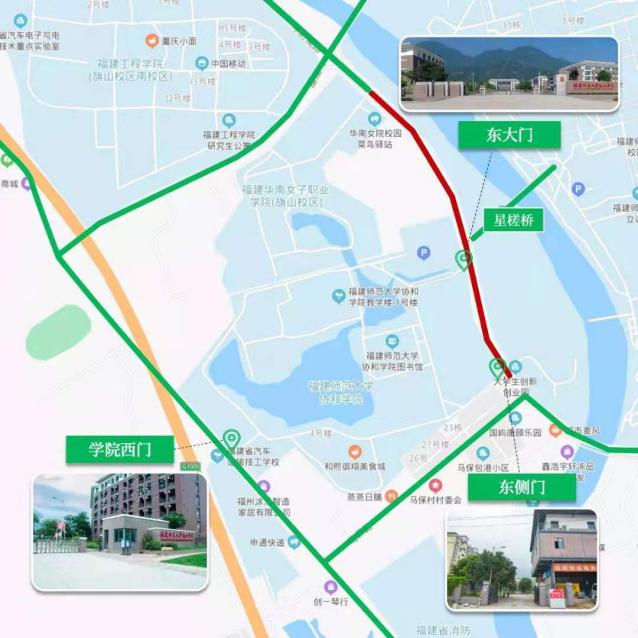 合同包号品目号名称单位数量115P变频吸顶式空调套44125P立柜式空调套7133P变频立柜式空调（圆柱形）套13141.5P变频壁挂式空调套17备注：1、投标人若参与投标，合同包1中1-4品目号产品需投同一品牌。2、详细参数及售后服务要求与网上超市同。备注：1、投标人若参与投标，合同包1中1-4品目号产品需投同一品牌。2、详细参数及售后服务要求与网上超市同。备注：1、投标人若参与投标，合同包1中1-4品目号产品需投同一品牌。2、详细参数及售后服务要求与网上超市同。备注：1、投标人若参与投标，合同包1中1-4品目号产品需投同一品牌。2、详细参数及售后服务要求与网上超市同。备注：1、投标人若参与投标，合同包1中1-4品目号产品需投同一品牌。2、详细参数及售后服务要求与网上超市同。品牌商品名网上超市链接美的美的/Midea RFD-120QW/BSDN8Y-D(B1) 空调机http://120.35.30.176/shopping/goods.htm?id=2c9be595819016ae0181a852038e3bbe#goods_anchor格力格力/GREE KFR-120TW/(12550S)FNhCa-B2 空调机http://120.35.30.176/shopping/goods_2c9be59574ae579e01750c394d157c19.htm品牌商品名网上超市链接美的美的/Midea KFR-120LW/BSDN8Y-PA401(2)A 空调机 http://120.35.30.176/shopping/goods_2c9be5957c73f6bf017c7c814f852e16.htm格力格力/GREE RF12WQ/NhA-N2JY01 空调机http://120.35.30.176/shopping/goods_2c9be595742508d8017448e8e15d772a.htm品牌商品名网上超市链接美的美的/Midea KFR-72LW/G2-1 空调机（圆柱形）http://120.35.30.176/shopping/goods_2c9be5957e52e98c017e6be05f960ea6.htm格力格力/GREE KFR-72LW/(72536)FNhAd-B2 JY01 空调机（圆柱形）http://120.35.30.176/shopping/goods.htm?id=2c9be595764fcbd1017687fa29532885品牌商品名网上超市链接美的美的/Midea KFR-35GW/BDN8Y-YA103(1)A空调机http://120.35.30.176/shopping/goods.htm?id=2c9be59580f5a4da0181041b43961680格力格力/GREE KFR-35GW/(35563)FNhAd-B1JY01 空调机http://120.35.30.176/shopping/goods_2c9be595742508d8017448e16b6d7381.htm合同包号品目号名称规格型号单位数量21铜管（含保温）5匹米71522铜管（含保温）3匹米12023铜管（含保温）1.5匹米10224冷凝水管DN25-32米90025室外机铁架1.5匹副1726室外机铁架3匹副1327室外机托盘架5匹副5128金刚取孔个130备注:按实结算。备注:按实结算。备注:按实结算。备注:按实结算。备注:按实结算。备注:按实结算。合同包序号货物名称品牌型号数量单价金额合同总金额含税价人民币         元整（￥     .00元）合同总金额含税价人民币         元整（￥     .00元）合同总金额含税价人民币         元整（￥     .00元）合同总金额含税价人民币         元整（￥     .00元）合同总金额含税价人民币         元整（￥     .00元）合同总金额含税价人民币         元整（￥     .00元）合同总金额含税价人民币         元整（￥     .00元）合同包品目号货物名称型号规格技术指标数量单价金额11-111-211-311-411-511-611-711-811-911-1011-1111-12合计：   元 合计：   元 合计：   元 合计：   元 合计：   元 合计：   元 合计：   元 合计：   元 法定代表人身份证复印件（正反两面、加盖公章、注明“与原件一致”）被授权人身份证复印件（正反两面、加盖公章、注明“与原件一致”）